+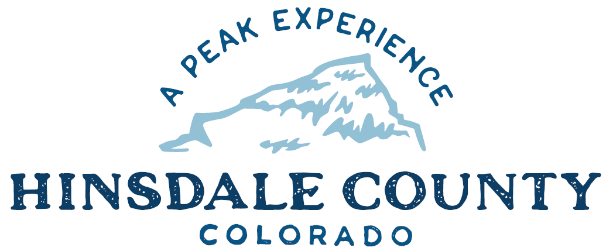 HINSDALE COUNTYBOARD OF COUNTY COMMISSIONERS WORKSHOP & MEETINGCoursey Annex, 311 North Henson St.Lake City, CO Wednesday, January 20, 2021AGENDAYou are invited to a Zoom meeting. When: Jan 20, 2021 08:15 AM Mountain Time (US and Canada) Register in advance for this meeting:https://us02web.zoom.us/meeting/register/tZAucuqtrzMiHNDH7LVH1pyYbaKW-7lMYtul After registering, you will receive a confirmation email containing information about joining the meeting.If attending by phone, call 346 248 7799      Meeting ID: 843 5351 8864
    Passcode: 035423_________________________________________________________________________________8:15 AM         OPEN DISCUSSION8:30 AM        WORKSHOPDiscussion with Elijah Waters, Gunnison Field Manager, Bureau of Land ManagementDiscuss Participation in the Colorado New Energy Improvement District’s Colorado Commercial Property Assessed Clean Energy (CPACE) Program – Treasurer Lori LawrenceDiscuss Visionary Communications Site Lease Agreement for South End Communications Tower – Attorney Michael O’LoughlinDiscuss Transfer of Internet Colorado Hill 71 Lease to Visionary – Attorney Michael O’LoughlinDiscuss Amended Joint Resolution Between Hinsdale County and Mineral County Establishing a District Public Health AgencyDiscuss Resolution to Amend Hinsdale County Zoning Regulations to Allow Communications Towers as a Special Use in RAD 2 Zoning District – Administrator Sandy HinesDiscuss Special Events Permit for Chamber of Commerce Brewski Event, February 6 – County Clerk Joan RobertsDiscuss Resolution Changing Signers on the Bank of the West Warrant Account – Treasurer Lori LawrenceDiscuss Code of Ethics Signature Page – Finance Director Lynn McNittDiscuss 2021 Western Regional Emergency Medical & Trauma Advisory Council (WRETAC) Funding Agreement – EMS Director Buffy WittDiscuss 2021 Road Project Agreement with San Juan National Forest for Magnesium Chloride on Piedra Road 631 – Road Bridge Supervisor Don MenziesDiscuss Resolution Adopting Amended Grants Policy – Finance Director Lynn McNittDiscuss Hill 71 Service Technician, Solar Grant Potential – Commissioner Robert HurdDiscuss Lake San Cristobal Project Update – Commissioner Kristie BorchersCLOSE COMMISSIONER WORKSHOP10 AM       	OPEN COMMISSIONER’S REGULAR MEETING	Pledge of Allegiance 	Modifications to the Agenda	Approval of the Agenda10:05 AM	 PUBLIC HEARING – Resolution to Amend Hinsdale County Zoning Regulations to Allow Communications Towers as a Special Use in RAD 2 Zoning District10:10 AM	 Lake San Cristobal Project Plan Design Qualification Applications OpeningCITIZEN COMMENTS FROM THE FLOOR10:15 AM REGULAR AGENDAAmended Joint Resolution Between Hinsdale County and Mineral County Establishing a District Public Health AgencyConsider Resolution to Amend Hinsdale County Zoning Regulations to Allow Communications Towers as a Special Use in RAD 2 Zoning DistrictConsider Special Events Permit for Chamber of Commerce Brewski EventConsider Resolution Changing Signers on Bank of the West Warrant AccountConsider Code of Ethics Signature PageConsider 2021 WRETAC Funding AgreementConsider 2021 San Juan National Forest Magnesium Chloride AgreementConsider Resolution Adopting Amended Grants PolicyANY UNSCHEDULED BUSINESS	Presentation of Bills to be PaidADJOURN MEETINGRE-CONVENE WORKSHOP       15. Discuss County Noxious Weed Program       16. 2021 County Project Planning ADJOURNTimes stated are approximate and the agenda may be modified as necessary at the discretion of the Board.  The next Commissioner’s meeting is a workshop and regular meeting scheduled for Wednesday, February 3, 2021, unless otherwise noted at the Coursey Annex, 311 N. Henson Street, Lake City, CO, or virtually by Zoom.  Commissioner's workshop will begin at 8:30 AM and the regular meeting at 10:00 AM.  Two or more Hinsdale County Commissioners may virtually attend the Town of Lake City Board of Trustees Zoom Meeting on Wednesday, January 20, at 6 p.m.